CHAMAMENTO PARA CREDENCIAMENTO Nº 07/2019OBJETO: FORMAÇÃO DO CADASTRO DE FORNECEDORES DE MATERIAL DE HIGIENIZAÇÃOLocal:  http://www.institutoacqua.org.br/Prazo: Inscrições para cadastramento aceitas de 23/09/2019 à 27/09/2019, horário limite 18:00 hs.Fornecimento para o Hospital Estadual De Emergência E Trauma Senador Humberto Lucena – Heetshl e Unidade De Retaguarda – Contrato de Gestão nº0351/2019 PREÂMBULOO INSTITUTO ACQUA-  Organização Social sem fins lucrativos, com sede na Avenida Lino Jardim, 905, Vila Bastos, Santo André/SP, inscrito no CNPJ nº 03.254.082/0001-99, considerando a necessidade de realizar de fornecedores para o fornecimento de gêneros alimentícios para  o abastecimento da unidade Hospital Estadual De Emergência E Trauma Senador Humberto Lucena – Heetshl e Unidade De Retaguarda , que lhe compete gerir por força de Contrato de Gestão vigente, torna pública a realização de CADASTRO DE FORNECEDORES DE MATERIAL DE HIGIENIZAÇÃO  nos seguintes termos.As informações e critérios sobre o cadastramento estão disponibilizadas no site do Instituto ACQUA (www.institutoacqua.org.br) A abertura para o cadastramento também foi publicada na edição de 21 de Setembro de 2019 no Caderno de Classificados do Jornal Impresso Correio da Paraíba. Os documentos devem ser enviados através do e-mail: compras.pb@institutoacqua.org.br  até o prazo máximo de 27/09/2019 ás 18:00 hs / Telefone para Contato (83) 99192-2797.DO OBJETOO objeto deste Chamamento é a formação do Cadastro de Fornecedores de MATERIAL DE HIGIENIZAÇÃO,  interessados em prestar serviços na unidade Hospital Estadual De Emergência E Trauma Senador Humberto Lucena – Heetshl e Unidade De Retaguarda, nos termos dos Regulamentos de Compras e Serviços vigentes, e desde que atendidas as condições estabelecidas neste Chamamento.  As contratações e compras realizadas estarão sujeitas ao disposto no Regulamento de Compras de Bens e Serviços do ACQUA, além das disposições contidas no artigo 37, caput, da Constituição Federal.DA HABILITAÇÃOAs condições para fornecimento estão indicadas no Anexo I do presente;3.2. Do Cadastramento e da Habilitação no Cadastro de Fornecedores e Prestadores.O cadastramento é de responsabilidade única e exclusiva da empresa interessada na habilitação, e será realizado mediante apresentação do formulário contido no Anexo II deste Chamamento, o qual deverá ser integralmente preenchido, assinado e anexado para o envio por e mail.Juntamente com o formulário citado no item 3.2.1, deverá ser anexada a documentação constante no Check List Anexo III.DOS IMPEDIMENTOS4.1. Respeitadas as normas vigentes e as condições constantes neste Chamamento e em seus Anexos, poderá participar do Cadastramento qualquer empresa legalmente estabelecida no País, com objeto similar ao constante no rol das especialidades buscadas, exceto empresa:4.1.1. Declarada inidônea por órgão ou entidade da Administração Pública Direta ou Indireta, Federal, Estadual, Municipal ou do Distrito Federal; 4.1.2. Suspensa de contratar com Órgãos Públicos; 4.1.3. Concordatária ou em processo falimentar, sob concurso de credores, em dissolução ou em liquidação; 4.1.4. Submissa a concurso de credores, em liquidação ou em dissolução;4.1.6. Cujos diretores, responsáveis legais ou técnicos, membros de conselho técnico, consultivo, deliberativo ou administrativo ou sócios das concorrentes tenham grau de parentesco com a Diretoria do ACQUA.  4.1.7. Também está vedada participação de qualquer entidade do terceiro setor, ou cooperativa, ou outra organização sem fins lucrativos, tais como Fundação, Associação, etc.DO ACIONAMENTO DO CADASTRO RESERVAAtendidas as condições de habilitação, e realizada a inclusão no cadastro de fornecedores do Instituto ACQUA, a empresa cadastrada torna-se  
apta a participar dos processos seletivos de contratação direta e cotações instaurados pelo Instituto ACQUA, relativos à sua especialidade;O acionamento dos fornecedores cadastrados se dará mediante consulta realizada à todos os fornecedores da especialidade pretendida pelo Instituto, através do envio eletrônico de Carta Convite, a qual conterá todas as instruções necessárias a participação no processo seletivo.DISPOSIÇÕES FINAIS É dever do fornecedor cadastrado manter seus dados cadastrais e informações correlatas sempre atualizadas, notadamente o correio eletrônico para recebimento das Cartas Convites, fornecido no ato do cadastramento;A perda do prazo de apresentação de propostas, o descumprimento ou não aceitação dos termos da Carta Convite e/ou o não recebimento da correspondência no correio eletrônico por motivos não afestos ao Instituto ACQUA, implicarão no decaimento da possibilidade de participação no processo seletivo respectivo, sem qualquer direito ao fornecedor cadastrado, que não poderá alegar desconhecimento das Cláusulas deste Chamamento nº 007/2019;O fornecedor cadastrado que participar e vencer no processo seletivo, assinará contrato junto ao Instituto ACQUA, no qual se comprometerá a cumprir as obrigações que restarem entabuladas no instrumento firmado;Em caso de não aceitação dos termos do contrato, o Instituto ACQUA passará a convocação das empresas remanescentes, conforme ordem de classificação no processo seletivo, para aceitação do mesmo preço e condições ofertados pela 1ª (primeira) colocada;O Instituto ACQUA reserva-se o direito de revogar o presente Chamamento por razões de interesse público, suspender ou prorrogar o prazo de inscrições por motivo de oportunidade ou convivência, ou anulá-lo, no todo ou em parte, por vício ou ilegalidade. Santo André/SP, 20 de Setembro de 2019. Instituto ACQUA Ação Cidadania Qualidade Urbana e AmbientalANEXO I.  -  ITENS, QUANTIDADES E CONDIÇÕES DE FORNECIMENTO:1.1 - As empresas que se credenciarem devem ter condições de fornecer mensalmente, se solicitado os itens e quantitativos constates do quadros com condições de pagamento em até 50 dias após o fornecimento;  1.2 - As empresas podem se credenciar para fornecer para todos os grupos, ou para algum(s) deles. 	ANEXO II.  ANEXO IIICHECK LIST DA DOCUMENTAÇÃO PARA CONTRATAÇÃO DE EMPRESASMATERIAL DE HIGIENIZAÇÃO MATERIAL DE HIGIENIZAÇÃO MATERIAL DE HIGIENIZAÇÃO MATERIAL DE HIGIENIZAÇÃO ITEMSERVIÇO/MATERIALAPRES.QTD1Álcool  ètilico hidratado 70%, frasco de 1 litro. Embalagem com dados de indicação do produto, marca do fabricante, nome do responsável técnico, o lote, data de fabricação, prazo de validade e Registro do Ministério da SaúdeLITROS652Álcool em Gel, frasco de 5 litros. Embalagem com dados de indicação do produto, marca do fabricante, nome do responsável técnico, o lote, data de fabricação, prazo de validade e Registro do Ministério da Saúde.BOMBONAS COM 5 LITROS753Alkaline cleaner- detergente máquina de lavar louçasGALÃO COM 5 LITROS14Armação mop pó de 60 cm, produzida em polipropileno de alta resistência com estrutura em aço galvanizado,UNIDADES305Base LT completo (cabo e base)UNIDADES306Cdcale - Pastilha azul - Descalcificante e abrilhantador para caldeira BALDES COM 6 QUILOS 17CERA – ACABAMENTO ACRILICO HIGH SPEED UHS COM MINIMO DE 21% DE SOLIDOS (RESINA) BB C/ 5 LTROS. Acabamento acrílico high speed-UHS, a base de polímeros especiais que conferem alta resistência para o piso tratado, mesmo que tenha trafego intenso, pois sua película protetora além de proporcionar um acabamento duradouro de “brilho molhado” também evita riscos as superfícies. Maior vida útil dos pisos com menor esforço e maior economia na limpeza diária.BOMBONAS COM 5 LITROS248Desencrostante em gel, , de diluição 1/10 litros. Acondicionada em uma bombonas de 5 litros, identificação do produto na embalagem e registro da AnvisaBOMBONAS COM 5 LITROS209DESINFECTANTE DE NÍVEL INTERMEDIÁRIO para limpeza e descontaminação simultânea e artigos não críticosBOMBONAS COM 5 LITROS310Desodorizador bom ar aerossol lavanda UNIDADES1211Detergente em gel clorado, limpa e desinfeta, alto poder sanitizante e desengordurante  BB  5L. Acondicionada em embalagem original do fabricante, contendo lote e validade do produto e registro na ANVISABOMBONAS COM 5 LITROS10012Disco RED  Buffer vermelho de 510 mm UNIDADES513Disco removedor preto 320mmUNIDADES814Disco removedor preto de 510 mm UNIDADES515Escova multiuso com alçaUNIDADES5016Esponja dupla face abrasiva, um lado de espuma poliuretano e o outro em fibra sintética abrasiva, medida aproximadamente  (100x70x20)mm acondicionada em embalagem original do fabricante com dados na embalagem do produtoUNIDADES50017Fibra de limpeza, fibraço 87x125UNIDADES10018Garra mop úmido, produzida em polipropileno, tamanho padrãoUNIDADES1019Geleia da Nutrição audax, usado como lava louça para Nutrição, BB 5lts para ser diluído, fabricação de detergente para uso em limpeza pesada de utensílios e cozinha para diluir 1/10 e devidamente lacradas, com rótulo e com apresentação da ficha técnica.BOMBONAS COM 5 LITROS7020Grease - Pastilhas vermelha - Desengraxxante para forno combinado BALDES COM 6 QUILOS 121Limpador de uso geral a base de peroxido de hidrogênio, concentração1/200 microbicida, oxida os resíduos orgânicos, acondicionada em bombonas de 5 litros, identificação do produto na embalagem,  registro na ANVISA, e devidamente lacradas, com rótulo e com apresentação da ficha técnica.BOMBONAS COM 5 LITROS21022Lustra móveis 200 ml similarUNIDADES1223Pano de Chão sacaria, 100% algodão, alvejado bordas com acabamento de overloque medindo aproximadamente 80x60cm contendo dados da marca do fabricante.UNIDADES40024Pano Multiuso ( tipo perfex) para limpeza leve, rolo com 300 metros, embalagem com os dados do produto e validade indeterminada.ROLOS COM 300 METROS1725Papel Higiênico Rolão, Branco,100% fibras celulósica fardo com 08 rolos de 300 m x 10cm. Acondicionada em embalagem plástica original do fabricante, com dados da identificação do produto FARDO COM 8 ROLOS30026Papel Toalha fechado, 100% celulose, 02         ( duas) dobras, medindo 23x21cm com 2400 folhas, pacote com 12. Acondicionada em embalagem original do fabricantePACOTES COM 2400 FOLHAS100027Pastilhas de cloro para água potável UNIDADES 14028Refil  Mop Água  cor vermelhaUNIDADES2529Refil  Mop Água algodão na cor AzulUNIDADES2530Refil  Mop pó 60cmUNIDADES2531REMOVEDOR PARA ACABAMENTO ACRILICO (RESINAS) CONCENTRADO DILUICAO 1/9 LITROS.
Removedor alcalino concentrado diluição 1/9 litros, especialmente desenvolvido para remoção de ceras e resinas acrílicas de base aquosas em piso laváveis. Possui baixa formação de espuma e mínimo odor. 
Características do produto:
• Produto concentrado;
• Baixa toxidade e formação de espuma;
• Mínima liberação de odor;
• Facilmente removido da superfície;
• Não inflamável;
• Não agride o piso, pois remove somente a resina ou a cera que esta na superfície, diferente dos outros removedores que agridem a superfície, tornando-as porosasão inflamável;
• Não agride o piso, pois remove somente a resina ou a cera que esta na superfície, diferente dos outros removedores que agridem a superfície, tornando-as porosas  e frágeis .BOMBONAS COM 5 LITROS2432Rodo 40cm c/ cabo de alumínio 60cmUNIDADES3533Rodo 40cm c/ cabo de alumínio 60cmUNIDADES1034Sabonete Liquido, erva doce, pronta para uso, acondicionado em bombonas de 5 litros, embalagem com identificação e com registro da ANVISA.  BOMBONAS COM 5 LITROS20035Saco de lixo branco infectante de 200 litros medindo ( 90x110x05) cm. Embalagem com 100 unidades devendo informar a marca do fabricante, quantidade e dimensões de saco. O produto devera atender as Normas ABNT NBR 9191PACOTES COM 100 UNIDADES34036Saco plástico de lixo de 100 litros preto, medindo (75x100x05) Embalagem com 100 unidades devendo informar a marca do fabricante, quantidade e dimensões de saco. O produto devera atender as Normas ABNT NBR 9191PACOTES COM 100 UNIDADES27037Saco plástico de lixo de 60 litros preto, medindo (60x80x05)cm Embalagem com 100 unidades devendo informar a marca do fabricante, quantidade e dimensões de saco. O produto devera atender as Normas ABNT NBR 9191PACOTES COM 100 UNIDADES31538Saco plástico para lixo preto  reforçado com capacidade de 200 litros, com qualidade para não rasgar, medindo ( 90x110x05) cm . Embalagem com 100 unidades, devendo informar a marca do fabricante, quantidade e dimensões de saco. O produto devera atender as Normas ABNT NBR 9191PACOTES COM 100 UNIDADES10039Starlock/suporte para enceradeira com flange 510mm para enceradeira CERTEC. 
Ideal para limpeza pesada, lavagem de pisos.UNIDADES240Starlock/suporte para enceradeira Scheler SH 320mm.
Ideal para limpeza pesada, lavagem de pisosUNIDADES241SUPORTE LT ESCOVA REFORÇADA CERDAS MACIAS COM CABO
Fabricadas em Polietileno ultra resistente, estes equipamentos foram desenvolvidos para limpeza pesada em locais com acabamentos rústicos, tais como pedras, pisos irregulares, limpeza de rejuntes, bordas de piscina, e outros locais onde as fibras não têm eficácia.
Suas resistentes cerdas de nylon tem alto poder de remoção de sujidades e podem ser usadas para remoção de restos de cimentos, oleosidades e outros.
São resistentes à produtos químicos agressivos.UNIDADES2042Vassoura gari piaçava chapa 03UNIDADES5Cópia do RG, CPF do empresárioCópia do cartão do CNPJ da empresaCópia do Contrato Social ou Ato constitutivo ou Declaração de MEI da empresa e todas suas alterações, registrados na Junta ComercialCertidão Negativa de Débitos MunicipaisCertidão Negativa de Débitos EstaduaisCópia da Certidão Negativa de Débitos Federais Certidão Negativa de Débitos TrabalhistasCertidão de Regularidade do FGTSEnquadramento no Simples Nacional, registrado na Junta ComercialCertidão Negativa de Falência ou Recuperação Judicial, expedida pelo distribuidor cível da Comarca onde está situada a matriz da empresaDeclaração que não emprega menor de idade, salvo na condição de menor aprendizAlvará de funcionamento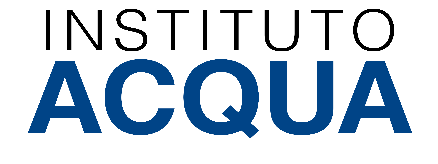 